BEITRITTSERKLÄRUNG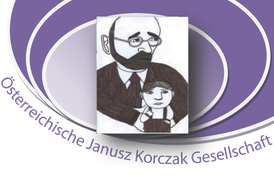 Ich trete der Österreichischen Janusz-Korczak Gesellschaft als⃝ ordentliches Mitglied⃝ förderndes Mitglied bei.VORNAME:  ………………………………………………………………………………………………………………………..Nachname: : ……………………………………………………………………………………………………………………….Anschrift: …………………………………………………………………………………………………………………………..Postleitzehl: ………………………..  Ort: ……………………………………………………………………………………..Tel.Nr:………………………………………………………………………………………………………………………………..⃝     Ich gebe auch meine-mail-Adresse bekannt, weil ich einen NEWSLETTER
          zugeschickt bekommen möchte.e-mail-Adresse: ……………………………………………………………………………………………………….⃝  Ich gestatte der Österr. Janusz Korczak Gesellschaft auch, mir auf meine e-Mailladresse   
       Informationen/Erinnerungen +  Einladungen zu Veranstaltungen zukommen zu lassen.⃝  Ich gestatte der Österr. Janusz Korczak Gesellschaft auch, mir  per SMS    
       Informationen/Erinnerungen +  Einladungen zu Veranstaltungen zukommen zu lassen.Mit dem Beitritt gestatte ich der ÖJK Gesellschaft  meine Daten zu Kommunikationszwecken innerhalb des Vereins zu speichern. Ich kann diese Bewilligung jederzeit schriftlich widerrufen. Datum: 				Unterschrift: 